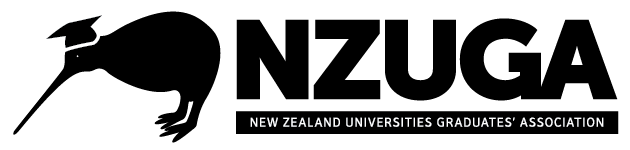 NZUGA Buffet Supper In the Penthouse Suite, New Zealand House, Haymarket, London SW1Y 4TQOn Friday, 27 March 2020 at 6:15 p.m.Impressions gathered while being New Zealand High Commissioner to the UK during ‘interesting times’ as the UK Brexits the EUFeaturing our speaker: 	The Rt Hon Sir Jerry Mateparae GNZM, QSO, KStJ 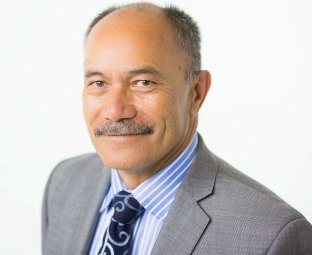 Sir Jerry Mateparae is the current and 27th New Zealand High Commissioner to the United Kingdom.  His posting to London concludes in April 2020.  Before he leaves the UK he has agreed to address our meeting and speak about his time in the UK, his views on the effect of Brexit on New Zealand’s trade negotiations and how he sees future relationships between NZ and UK developing.Sir Jerry’s address will follow an informal supper.  Admittance is at a charge of £20 per person.  If paid in advance a discount of £2 (i.e. price £18 each) will apply and includes buffet.  Cash bar for liquid refreshment.  Please arrive between 6:15 pm and 7:00 pm.  For security reasons the guest list will be checked on the ground floor.  Advance booking is required as space is limited.The event is open to all; members, non-members and non-graduates are all equally welcome.TO RESERVE YOUR PLACE PLEASE COMPLETE AS BELOW AND RETURN WITH YOUR PAYMENTTo: 	Karyn Newman 3 Corbett HouseCathcart RoadLondon SW10 9LFNZUGA BUFFET SUPPERPenthouse, New Zealand House, Haymarket, London SW1 4TQ on Friday 27 March 2020 at 6:15pmPlease reserve _________ places @ £18 each.  My cheque for £               (payable to NZ Universities Graduates’ Association) is enclosed.My Name:						E-mail addressMy address: (if not a member of the NZUGA)Guest Name/s (if applicable):				 Guest/s University attended (if applicable): If not a member, where did you find details of this event?                                                                                                                                          Please complete and return this form by Monday 23 March 2020Rt Hon Sir Jerry Mateparae GNZM, QSO, KStJ Sir Jerry The Rt Hon Sir Jerry Mateparae GNZM, QSO, KStJ is the current and 27th New Zealand High Commissioner to the United Kingdom.  Prior to his appointment, he served as New Zealand’s 20th Governor General. Previously, he has worked at senior levels in the New Zealand public service and military.  His posting to London ends in April this year.  Sir Jerry was born in Whanganui, New Zealand. Of Māori descent, his tribal affiliations are to Ngāti Tūwharetoa and Ngāti Kahungunu. He also has links to Tūhoe and tribes in the upper Whanganui.He enlisted into the Regular Force of the New Zealand Army as a soldier in 1972 , and later went on to command the New Zealand Army as Chief of Army in 2002, and the New Zealand Defence Force as Chief of the New Zealand Defence Force with the rank of Lieutenant General in 2006.  Retiring from the New Zealand Defence Force in January 2011, he was appointed as Director of the Government Communications Security Bureau. Sir Jerry is a graduate of the British Army Staff College (1989), the Australian Joint Service Staff College (1995) and the Royal College of Defence Studies (1999).  He has a Master of Arts with First Class Honours from the University of Waikato, and was recognised by that University as one of its distinguished alumni in 2009. In May 2011, Sir Jerry received an honorary doctorate from Massey University.  He is a Fellow of the New Zealand Institute of Management. He was awarded Singapore's highest military award, the Darjah Utama Bakti Cemerlang (Tentera) [Distinguished Service Order (Military)], from the President of Singapore, S R Nathan, in May 2011.  In June that year, at Buckingham Palace, he was knighted by Her Majesty Queen Elizabeth II, the Queen of New Zealand as a Grand Knight Companion of the New Zealand Order of Merit.  At the same time he became a Companion of the Queen’s Service Order.NZUGAThe New Zealand University Graduates’ Association holds 3 suppers annually, where a speaker is invited to talk on a field of interest to New Zealanders.  The NZUGA seeks to bring New Zealand graduates and friends in the UK together in an arena of mutual interest in socialising, discussion and learning.  Please visit www.nzuga.co.uk for more info.New Zealand House, Haymarket, London SW1Y 4TQFriday 27 March 2020From 6:15 pm for 7:00 pm startNearest Underground: Piccadilly Circus or Charing CrossNearest BR: Charing CrossBus: 3, 6, 9, 12, 23, 88, 139, 159, 453